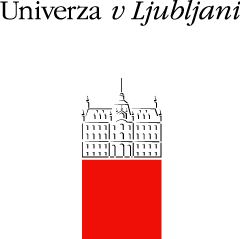 Skladno s 1. sklepom Študentskega sveta EUTOPIA o širitvi Študentskega sveta EUTOPIA, ki je bil sprejet dne 23. 11. 2023 na 2. redni seji, vodstvo projekta EUTOPIA na Univerzi v Ljubljani in Univerza v Ljubljani z dnem 2. 2. 2023 objavljataRAZPIS ZA MESTO ŠTUDENTSKE PREDSTAVNICE OZ. PREDSTAVNIKA MAGISTRSKEGA ŠTUDIJA (2. STOPNJA) V ŠTUDENTSKEM SVETU EUTOPIA ZA ŠTUDIJSKO LETO 2022/2023VSEBINABesedilo razpisa
 1.1 Pogoji in kriteriji razpisa
 1.2 Uporaba kriterijevRazgovorPrijavni obrazecIzjavaBESEDILO RAZPISAVodstvo EUTOPIA MORE projekta na Univerzi v Ljubljani in Univerza v Ljubljani (UL) razpisujeta mesto predstavnice oz. predstavnika magistrskega študija (2. stopnja) v Študentskem svetu EUTOPIA. 	
Naloge predstavnice v Študentskem svetu EUTOPIA so:zastopanje interesov in stališč študentk in študentov,sodelovanje pri organizaciji in implementaciji dogodkov ter aktivnosti v mednarodnem okolju, sodelovanje s preostalimi predstavnicami in predstavniki Študentskega sveta EUTOPIA,digitalna udeležba na mesečnih sejah Študentskega sveta EUTOPIA,  priprava poročila o delovanju in aktivnostih Študentskega sveta EUTOPIA,udeležba na tednu zveze EUTOPIA, ki ga vsakih 6 mesecev organizira ena izmed članic zveze EUTOPIA inizpolnjevanje drugih tekočih obveznosti. Mandat predstavnice v skladu s tem razpisom traja eno (1) študijsko leto oziroma do imenovanja v naslednjem letnem razpisu.	
 1.1 Pogoji in kriteriji razpisa 
A) Status kandidatk Na razpis za predstavnico magistrskega študija (2. stopnja) v Študentskem svetu EUTOPIA v študijskem letu 2022/2023 se lahko prijavi oseba, ki izpolnjuje naslednje pogoje: Je redna ali izredna študentka Univerze v Ljubljani, kar pomeni, da ima v študijskem letu 2022/2023 status študentke Univerze v Ljubljani. 	
V obdobju, na katerega se nanaša razpis, je vpisana v program 2. stopnje študija. 	B) Splošni pogojiKandidatka mora za uspešno vložitev kandidature do vključno 15. 2. 2023 oddati: v celoti izpolnjen obrazec iz 3. točke razpisa,izpolnjeno izjavo iz 4. točke razpisa in potrdilo o vpisu na fakulteti Univerze v Ljubljani.	
Kandidatka mora vso potrebno dokumentacijo poslati na e-poštni naslov lori.sramel-cebular@uni-lj.si do vključno 15. 2. 2023.	

Oddan prijavni obrazec mora biti ustrezno in v celoti izpolnjen. Za pravočasno oddano vlogo se šteje vloga, ki na naveden e-poštni naslov prispe do vključno 15. 2. 2023. Za nepravilno oddano vlogo se šteje vloga, ki ni pravilno naslovljena, izpolnjena, opremljena oziroma je nepravočasno oddana. Nepravočasno prispelih vlog razpisna komisija ne more obravnavati in bodo zavržene. V primeru nepravilno opremljenih vlog (pomanjkljivosti) bo razpisna komisija pozvala k dopolnitvi vloge v največ dveh (2) dneh od poslanega poziva. Poziv k dopolnitvi vloge bo razpisna komisija poslala na e-poštni naslov kandidatke. Če se vloga v določenem roku ne dopolni, se kandidaturo zavrže.

Zaradi narave dela (delovanje v mednarodnem okolju) morajo kandidatke obvladati angleški jezik. 

C) Prednostni kriteriji	

Predstavnica magistrskega študija (2. stopnja) v Študentskem svetu EUTOPIA za študijsko leto 2022/2023 bo izbrana na podlagi sledečih prednostnih kriterijev:Preteklih izkušenj na področju mednarodnega udejstvovanja.Delovnih izkušenj, ki lahko koristno pripomorejo h kvalitetnem opravljanju funkcije (delovanje v društvih in/ali iniciativah, zastopanje organizacij ipd.).Poznavanja projekta EUTOPIA in zveze, ki ga bo kandidatka izrazila v sklopu prijavnega obrazca in razgovora.Opisa videnja izvajanja funkcije. 	Pozicija predstavnice v Študentskem svetu EUTOPIA zahteva vsaj delno predhodno poznavanje študentskih potreb in interesov ter študentskega organiziranja, kar kandidatka odrazi v temu namenjenih delih razpisne dokumentacije in na razgovoru.   	

1.2 Uporaba kriterijev	

Prijave bo obravnavala razpisna komisija, ki jo sestavljajo:Dr. Nataša Poklar Urlih (vodja projekta EUTOPIA MORE)Miha Lebič (član projektne pisarne UL)Lori Šramel Čebular (podpredsednica Študentskega sveta EUTOPIA)
Obravnava prijav bo potekala v dveh krogih. V prvem krogu bodo prijave obravnavane na podlagi vsebine izpolnjenega obrazca iz 3. točke razpisa. Kandidatke, ki bodo izpolnjevale splošne pogoje razpisa in se na podlagi prednostnih kriterijev razpisa med prijaviteljicami izkazale kot najprimernejše za zasedanje funkcije, bodo povabljene na razgovor (2. točka razpisa).
Pozicija predstavnice magistrskega študija (2. stopnja) v Študentskem svetu EUTOPIA bo dodeljena kandidatki, ki bo v postopku prijave v celoti izkazala izpolnjevanje splošnih pogojev razpisa in se na podlagi prednostnih kriterijev razpisa izkazala za najboljšo kandidatko med prijaviteljicami. 2. RAZGOVOR	

Članice in člani razpisne komisije bodo v obdobju med 15. 2. 2023 in 24. 2. 2023 z izbranimi kandidatkami opravili kratek razgovor. Namen razgovora je pogovor o oddani kandidaturi in možnost zastavitve dodatnih vprašanj, kar bo komisiji pomagalo pri izbiri najbolj ustrezne oz. kvalificirane kandidatke. Na razgovor bodo preko e-pošte povabljene kandidatke, ki bodo do roka oddaje kandidatur, torej 15. 2. 2023, oddale v celoti izpolnjen prijavni obrazec, izpolnjeno izjavo in potrdilo o vpisu ter se na podlagi vsebine izpolnjenega obrazca iz 3. točke razpisa med prijaviteljicami izkazale kot najprimernejše za zasedanje funkcije.Razgovori bodo individualni. Datum in ura razgovora med 15. 2. 2023 in 24. 2. 2023 bosta določena na podlagi individualnega dogovora s posamezno kandidatko. Razgovor je lahko izveden v živo ali virtualno.3. PRIJAVNI OBRAZEC 
OBRAZEC ZA VLOGO KANDIDATKE ZA MESTO PREDSTAVNICE MAGISTRSKEGA ŠTUDIJA (2. STOPNJA) V ŠTUDENTSKEM SVETU EUTOPIA ZA ŠTUDIJSKO LETO 2022/2023Prosimo, odgovorite na naslednja vprašanja: 

Zakaj se prijavljate za mesto predstavnice v Študentskem svetu EUTOPIA? Navedite pretekle izkušnje s študentskim organiziranjem, prostovoljnim delom, delom na področju študijske problematike in/ali delovanjem v mednarodnem okolju. 

Kandidatka mora za uspešno vložitev kandidature v celoti izpolnjen obrazec, potrdilo o vpisu in izpolnjeno izjavo poslati na e-poštni naslov lori.sramel-cebular@uni-lj.si do vključno 15. 2. 2023. Na isti naslov se lahko prav tako obrnete v primeru vprašanj glede razpisa in/ali oddaje kandidature.Pri oddaji kandidatur v zadevo e-poštnega sporočila napišite »KANDIDATURA – Študentski svet EUTOPIA«.Kandidatke bodo o rezultatih izbora s strani razpisne komisije obveščene preko e-pošte.Če se razpisno mesto ne zapolni, se razpis ponovi.IZJAVAS prijavo izjavljam, da sem seznanjen/a z nalogami predstavnice v Študentskem svetu EUTOPIA. S prijavo na razpis dovoljujem, da razpisna komisija preveri moj status in moje podatke uporabi za uradno evidenco Univerze v Ljubljani. Vaše osebne podatke bo obdelovala Univerza v Ljubljani, Kongresni trg 12, 1000 Ljubljana za namen kandidature za mesto magistrske študentske predstavnice v EUTOPIA študentskem svetu. Univerza v Ljubljani bo zgoraj navedene podatke za neizbrane kandidate hranila 2 leti od vložene kandidature v študijskem letu, v katerem bo oddana kandidatura, za izbrane kandidate pa kot arhivsko gradivo. Fakulteta za družbene vede vaših osebnih podatkov ne bo posredovala tretjim osebam, razen za potrebe izvedbe tutorskih aktivnosti, kjer kandidatka zaseda funkcijo tutorke v razmerju do tretjih oseb.S prijavo potrjujem, da sem seznanjen/a, da imam glede osebnih podatkov, ki se nanašajo name, pravico do dostopa, popravka in v zvezi s tem omejitve obdelave ter pravico do prenosljivosti in ugovora (vključno s pravico do pritožbe pri Informacijskem pooblaščencu RS). Vse naštete pravice je mogoče uveljavljati pri Pooblaščeni osebi za varstvo osebnih podatkov na Univerzi v Ljubljani: dpo@uni-lj.si.S prijavo dovoljujem, da me razpisna komisija kontaktira preko elektronske pošte v namen izvedbe razgovora.	
 
Datum in kraj: _______________				Podpis:  _______________OSEBNI PODATKI KANDIDATKEOSEBNI PODATKI KANDIDATKEIME in PRIIMEKFAKULTETA STOPNJA IN LETNIK ŠTUDIJA V ŠTUDIJSKEM LETU 2022/23VPISNA ŠTEVILKAE-POŠTNI NASLOVDATUM in KRAJ ROJSTVASTALNI NASLOVZAČASNI NASLOVBil/a sem že na izmenjavi v tujini(ustrezno označite)DA                                   NEIZJAVA